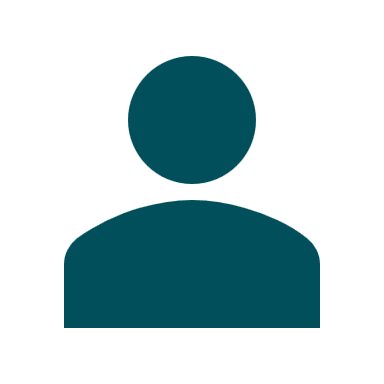 Anders Andersen
Profil: 
Dette felt er til en kort beskrivelse af dine interesseområder og hvad du brænder forErhvervserfaring:
Periode: OverskriftIndhold i punktformPeriode: OverskriftIndhold i punktformPeriode: OverskriftIndhold i punktformUddannelse:Periode: OverskriftIndhold i punktformPeriode: OverskriftIndhold i punktformPeriode: OverskriftIndhold i punktformFaglige kompetencer:
Kursusdeltagelse:Årstal: Kursustitel og kursusudbyderÅrstal: Kursustitel og kursusudbyderÅrstal: Kursustitel og kursusudbyderIT-kompetencer:
(F.eks. dokumentationsplatforme som bosted, Planner4You eller lignende. Kendskab til office. Kendskab til IT-værktøjer som boardmaker)IT-kompetencerIT-kompetencerIT-kompetencer